Об утверждении Положения о проведении конкурса Лучших педагогов образовательных организацийЦивильского муниципального округа Чувашской Республики на получение денежного поощрения главы Цивильского муниципального округа Чувашской Республикиза высокие достижения в педагогической деятельностиВ целях поощрения и стимулирования педагогических работников муниципальных образовательных организаций и в соответствии с муниципальной программой "Развитие образования», утвержденной постановлением администрации Цивильского муниципального округа Чувашской Республики от 28 февраля 2023 года № 148, администрация Цивильского муниципального округаПОСТАНОВЛЯЕТ:Утвердить прилагаемое Положение о проведении конкурса лучших педагогов образовательных организаций Цивильского муниципального округа Чувашской Республики на получение денежного поощрения главы Цивильского муниципального округа Чувашской Республики за высокие достижения в педагогической  деятельности (далее – Положение). Установить денежное поощрение главы Цивильского муниципального округа Чувашской Республики:1) для педагогов образовательных организаций, реализующих программы начального общего, основного общего, среднего общего образования - 5 премий.2) для педагогов образовательных организаций, реализующих программы дошкольного образования - 4 премии.3) для педагогов образовательных организаций, реализующих программы дополнительного образования – 2 премии.3. Отделу образования и социального развития администрации Цивильского муниципального округа Чувашской Республики:  1) Ежегодно организовывать работу по конкурсному отбору лучших педагогов муниципальных образовательных организаций в соответствии с утвержденным Положением.2) Обеспечить своевременное и качественное проведение конкурсных мероприятий.3) Обеспечить выплату денежного поощрения победителям в пределах ассигнований, предусмотренных в бюджете на финансовый год по главному распорядителю бюджетных средств -  отделу образования и социального развития администрации Цивильского муниципального округа Чувашской Республики.Признать утратившим силу постановление администрации Цивильского района Чувашской Республики от 02 октября 2019 год № 520 «Об утверждении Положения о проведении конкурса лучших педагогов образовательных организаций Цивильского района Чувашской Республики на получение денежного поощрения главы администрации Цивильского района Чувашской Республики за высокие достижения в педагогической деятельности».Контроль за исполнением настоящего постановления возложить на заместителя главы администрации – начальника отдела образования и социального развития администрации Цивильского муниципального округа Чувашской Республики Волчкову А.В.Настоящее постановление вступает в силу после его опубликования (обнародования).Глава Цивильского муниципального округа                                                                      А.В.ИвановУТВЕРЖДЕНОпостановлением администрации Цивильского муниципального округаЧувашской Республики от 03.10.2023 №194(приложение)Положениео проведении конкурса лучших педагогов образовательных организацийЦивильского муниципального округа Чувашской Республики на получение денежного поощрения главы Цивильского муниципального округа Чувашской Республики за высокие достижения в педагогической деятельности1. Общие положения1.1. Настоящее Положение определяет порядок проведения и критерии конкурсного отбора лучших педагогов образовательных организаций, реализующих программы дошкольного, начального общего, основного общего, среднего общего и дополнительного образования.1.2. Ежегодно главой Цивильского муниципального округа Чувашской Республики поощряются работники муниципальных образовательных организаций: представители общеобразовательных организаций – 5 педагогов, дошкольных организаций – 4 педагога, организаций дополнительного образования – 2 педагога. Выплата денежного поощрения в размере 10 000,00 рублей каждому педагогу осуществляется по результатам проведения муниципального конкурса.1.3. Принять участие в конкурсе могут педагоги образовательных организаций, реализующих программы дошкольного, начального общего, основного общего, среднего общего образования, дополнительного образования, имеющие профессиональное образование и стаж педагогической работы не менее 3 лет, основным местом работы которых является муниципальная образовательная организация.1.4. Выдвижение конкурсантов производится с их согласия органами самоуправления (советом образовательного учреждения, попечительским советом, управляющим советом или др.), обеспечивающими коллегиальный характер управления образовательной организацией.1.5. Педагоги, принявшие результативное участие в конкурсном отборе на получение денежного поощрения главы Цивильского муниципального округа Чувашской Республики могут становиться участниками конкурсного отбора на получение денежного поощрения главы Цивильского муниципального округа Чувашской Республики через пять лет с года получения предыдущего поощрения.1.6. Работу конкурсной комиссии для определения лучших педагогов и воспитателей - обладателей гранта главы Цивильского муниципального округа Чувашской Республики организует отдел образования и социального развития администрации Цивильского муниципального округа Чувашской Республики.2. Порядок проведения конкурса2.1. Для проведения конкурса создается конкурсная комиссия, персональный состав которой утверждается приказом отдела образования и социального развития администрации Цивильского муниципального округа Чувашской Республики.2.2. В конкурсную комиссию могут быть включены представители педагогического сообщества, имеющие опыт экспертной деятельности, руководители методических объединений, представители родительской общественности, профсоюзных и других общественных организаций.2.3. Конкурсная комиссия проводит регистрацию представителей заявителей на основании следующих документов:- представление (приложение 1);- анкета (приложение 2);- согласие претендента на участие в конкурсе, на обработку данных (приложение 3);- копия диплома о профессиональном образовании, заверенная руководителем образовательной организации;- копия трудовой книжки, заверенная руководителем образовательной организации;- копия решения (выписки из решения) коллегиального органа управления образовательной организации;- аналитическая записка кандидата на участие в конкурсе о результатах своей педагогической деятельности за последние три года, заверенная руководителем образовательной организации и сформированная в соответствии с критериями конкурсного отбора;2.4. Конкурсный отбор осуществляется на основе экспертной оценки конкурсных материалов претендентов.Оценка конкурсных документов и материалов, представленных участниками конкурса, осуществляется всеми членами конкурсной комиссии. По результатам оценки представленных участниками документов определяется сумма баллов каждого участника конкурса и составляется рейтинг участников конкурса.2.5. Результаты конкурса утверждаются приказом отдела образования и социального развития администрации Цивильского муниципального округа Чувашской Республики.3. Порядок подведения итогов конкурса3.1. Данные победителей конкурса направляются отделом образования и социального развития  администрации Цивильского муниципального округа официальным письмом главе Цивильского муниципального округа Чувашской Республики. Список победителей и призеров утверждается приказом отдела образования и социального развития администрации Цивильского муниципального округа Чувашской Республики.3.2. Результаты конкурса доводятся до сведения участников конкурса на торжественной церемонии, посвященной Дню Учителя.3.3. Конкурсанты-победители награждаются дипломами и поощряются денежной премией главы Цивильского муниципального округа Чувашской Республики.3.4. Победители конкурса в течение года активно пропагандируют на муниципальном уровне опыт своей работы через участие в конкурсно - выставочной деятельности, проведение мастер-классов для молодых специалистов, участие в педагогических чтениях, конференциях, совещанияхи т.д.Приложение № 1  к Положению о проведении конкурсалучших педагогов  образовательных организацийЦивильского муниципального округа Чувашской Республики на получение денежного поощренияглавы администрации Цивильского муниципального округа Чувашской Республикиза высокие достижения в педагогической деятельностиПредставлениена участие в конкурсе лучших педагогов  образовательных организаций Цивильского муниципального округа на получение денежного поощрения главы администрации Цивильского муниципального округа  за высокие достижения в педагогической деятельности_________________________________________________________________(наименование органа самоуправления образовательной организации)выдвигает _________________________________________________________________(фамилия, имя, отчество, должность)на участие  в  конкурсе на соискание премии главы администрации Цивильского муниципального округа в ______ году.Краткое обоснование результатов кандидата на участие в конкурсе__________________________________________________________________________________________________________________________________________________________________________________________________________________________________________________________________________________________________________________________________________________________________________________________________________________________________________________________________Руководитель органа самоуправленияобразовательной организации_____________________ ___________ _________________________________________(наименование органа)  (подпись)   (расшифровка подписи, Ф.И.О. полностью)ДатаПриложение № 2 к положению о проведении конкурсалучших педагогов  образовательных организацийЦивильского муниципального округа Чувашской Республики на получение денежного поощренияглавы администрации Цивильского муниципального округа Чувашской Республикиза высокие достижения в педагогической деятельностиАнкетакандидата на участие в конкурселучших педагогов образовательных организаций Цивильского муниципального округа на получение денежного поощрения главы администрации Цивильского муниципального округа за высокие достижения в педагогической деятельностиФамилия ___________________________________________________________________Имя _______________________________________________________________________Отчество __________________________________________________________________Сведения об образовании:Какое   образовательное   учреждение окончил(а)  и  когда,  специальность,Квалификация _____________________________________________________Сведения о работе:Место   работы  полное   наименование   образовательной   организации   в соответствии с Уставом):________________________________________________________________________________________________________________________________Общий трудовой стаж: _______________________________________________________Стаж педагогической работы: __________________________________________________Занимаемая  должность  в  образовательной  организации  на момент участия вконкурсе:____________________________________________________________________С какого времени работает в данной образовательной организации:___________________Дата  повышения  квалификации  за  последние  5  лет, по каким направлениямработы:___________________________________________________________________________________________________________________________________________________Дополнительные сведения:Участие  в  различных  конкурсах  на муниципальном, республиканском и федеральномуровнях,  год участия и занятое место: ____________________________________________Награды, ученая степень, звания и иное ________________________________________________________________________________________________________________________________________________________________________ __________________ _________________________________________    (дата)   (подпись)      (расшифровка подписи, Ф.И.О. полностью)Приложение № 3  к положению о проведении конкурсалучших педагогов  образовательных организацийЦивильского муниципального округа Чувашской Республики на получение денежного поощренияглавы администрации Цивильского муниципального округа Чувашской Республикиза высокие достижения в педагогической деятельностиСогласиена обработку персональных данных    Я ____________________________________________________________________,                        (Фамилия, имя, отчество)даю  свое согласие на обработку своих персональных данных членам комиссии    муниципального конкурса лучших педагогов  образовательных организаций Цивильского муниципального округа Чувашской Республики   на получение денежного поощрения  главы администрации Цивильского муниципального округа  Чувашской Республики_____________ ______________ ______________________________________________ Подпись                      дата                           Фамилия, имя, отчество Подтверждаю,   что  ознакомлен(а)  с  положениями  Федерального  законаот  27.07.2006  N  152-ФЗ  "О  персональных  данных", права и обязанности вобласти защиты персональных данных мне понятны._____________ ______________ ______________________________________________   подпись                      дата                   Фамилия, имя, отчество (полностью)Приложение  № 4 к положению о проведении конкурсалучших педагогов  образовательных организацийЦивильского муниципального округа Чувашской Республики на получение денежного поощренияглавы администрации Цивильского муниципального округа Чувашской Республикиза высокие достижения в педагогической деятельностиПоказатели критериев оценки конкурсных материалов педагогов общеобразовательных организацийПриложение  № 5 к положению о проведении конкурсалучших педагогов  образовательных организацийЦивильского муниципального округа Чувашской Республики на получение денежного поощренияглавы администрации Цивильского муниципального округа Чувашской Республикиза высокие достижения в педагогической деятельностиПоказателикритериев оценки конкурсных материалов педагогов дошкольных организацийПриложение  № 6к положению о проведении конкурсалучших педагогов  образовательных организацийЦивильского муниципального округа Чувашской Республики на получение денежного поощренияглавы администрации Цивильского муниципального округа Чувашской Республикиза высокие достижения в педагогической деятельностиПоказателикритериев оценки конкурсных материалов педагогов организаций дополнительного образованияЗаместитель главы администрации – начальник отдела образования и социального развития администрации Цивильского муниципального округа                                                  А.В. Волчкова«   » октября 2023 г.	Заведующий сектором юридической службы администрации Цивильского муниципального округаТ.Ю. Павлова«  » октября 2023 г.Заведующий методическим кабинетом отдела образования и социального развития администрации Цивильского муниципального округа                                                      Э.И.Иванова«     » октября 2023 г.ЧĂВАШ РЕСПУБЛИКИ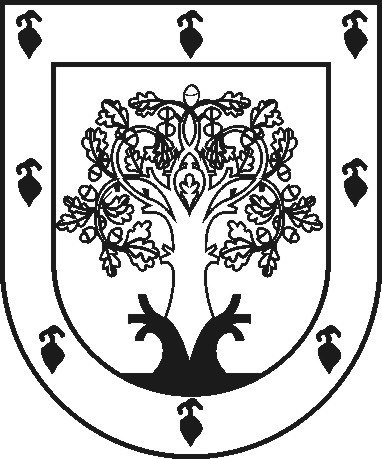 ЧУВАШСКАЯ РЕСПУБЛИКАÇĚРПӲМУНИЦИПАЛЛĂ ОКРУГĔНАДМИНИСТРАЦИЙĚЙЫШĂНУ2023 ç. юпа уйӑхĕн 03-мӗшӗ 1397 №Çěрпÿ хулиАДМИНИСТРАЦИЯ ЦИВИЛЬСКОГО МУНИЦИПАЛЬНОГО ОКРУГАПОСТАНОВЛЕНИЕ03 октября 2023 г. № 1397город ЦивильскКритерииПоказателиБаллДинамика учебных достижений и внеучебной деятельности обучающихся за последние 3 года представлены результаты обучения обучающихся, имеющие стабильность на протяжении 3 лет, либо, в случае отрицательной динамики, представлено обоснование факта снижения1 - 2Динамика учебных достижений и внеучебной деятельности обучающихся за последние 3 годапредставлена положительная динамика учебных достижений обучающихся за три года, представлены и подтверждены факты внеучебных достижений обучающихся3 - 4Динамика учебных достижений и внеучебной деятельности обучающихся за последние 3 годапредставлена положительная динамика учебных достижений обучающихся за три года, результаты имеют высокое значение по сравнению с муниципальными, республиканскими, всероссийскими показателями; представлены и подтверждены факты высоких внеучебных достижений обучающихся5Динамика выявления и развития способностей обучающихся к научной (интеллектуальной), творческой, физкультурно-спортивной деятельности, а также их участия в олимпиадах, конкурсах, фестивалях, соревнованиях за последние 3 года представлена система мониторинга индивидуально-личностных достижений обучающихся в различных областях1 - 2Динамика выявления и развития способностей обучающихся к научной (интеллектуальной), творческой, физкультурно-спортивной деятельности, а также их участия в олимпиадах, конкурсах, фестивалях, соревнованиях за последние 3 года представлена позитивная динамика развития способностей обучающихся в какой-либо области (творческие работы обучающихся, участие в официальных республиканских и всероссийских конференциях, конкурсах, концертах, спортивных соревнованиях) за последние три года3 - 4Динамика выявления и развития способностей обучающихся к научной (интеллектуальной), творческой, физкультурно-спортивной деятельности, а также их участия в олимпиадах, конкурсах, фестивалях, соревнованиях за последние 3 года представлена система мониторинга индивидуально-личностных достижений обучающихся, позволяющая обеспечить позитивную динамику развития способностей обучающихся в различных областях5Личный вклад участника конкурса в повышение качества образования, опыт совершенствования методов обучения и воспитания, продуктивного (результативного, эффективного) использования современных образовательных технологийописано использование  современных образовательных технологий в образовательном процессе, обосновано их использование1 - 2Личный вклад участника конкурса в повышение качества образования, опыт совершенствования методов обучения и воспитания, продуктивного (результативного, эффективного) использования современных образовательных технологийописано продуктивное использование нескольких современных образовательных технологий, интерактивного оборудования в образовательном процессе, обосновано их использование, отражена эффективность их применения3 - 4Личный вклад участника конкурса в повышение качества образования, опыт совершенствования методов обучения и воспитания, продуктивного (результативного, эффективного) использования современных образовательных технологий-описано продуктивное использование в образовательном процессе разнообразных современных образовательных технологий, в т.ч. деятельностного типа, информационно-коммуникационных, дистанционных образовательных технологий, обосновано их использование, отражена эффективность их применения5Личный вклад участника конкурса в повышение качества образования, опыт совершенствования методов обучения и воспитания, продуктивного (результативного, эффективного) использования современных образовательных технологий участие в муниципальных конкурсах  «Учитель года», «Самый классный классный», «Воспитатель года», «Социальный педагог»3Опыт и результативность представления в педагогических коллективах собственной методической системы (выступления на научно-практических конференциях различного уровня, проведение мастер-классов и семинаров, проведение занятий в качестве тьютора на курсах повышения квалификации)- представлен собственный опыт на уровне образовательной организации1 - 2Опыт и результативность представления в педагогических коллективах собственной методической системы (выступления на научно-практических конференциях различного уровня, проведение мастер-классов и семинаров, проведение занятий в качестве тьютора на курсах повышения квалификации)- представлен опыт работы на уровне школы, муниципального округа, региона3 - 4Опыт и результативность представления в педагогических коллективах собственной методической системы (выступления на научно-практических конференциях различного уровня, проведение мастер-классов и семинаров, проведение занятий в качестве тьютора на курсах повышения квалификации)систематическая работа по распространению собственного педагогического опыта на муниципальном, республиканском, всероссийском уровне, в том числе посредством сети Интернет, создание собственного сайта, блога5Создание учителем условий для приобретения обучающимися позитивного социального опыта, формирования гражданской позициипроведение социальных мероприятий, организация проектов по гражданско-патриотическому воспитанию1 - 2Создание учителем условий для приобретения обучающимися позитивного социального опыта, формирования гражданской позиции проведение социальных мероприятий, организация проектов по гражданско-патриотическому воспитанию, создание условий для активного участия обучающихся в социально значимых проектах, волонтерском движении (помощь пожилым людям, ветеранам, инвалидам, детям-сиротам, благоустройство территории, улучшение качества окружающей среды и т.п.), в самоуправлении класса, школы3 - 4Создание учителем условий для приобретения обучающимися позитивного социального опыта, формирования гражданской позиции проведение мероприятий, организация проектов по гражданско-патриотическому воспитанию, создание условий для активного участия обучающихся в социально значимых проектах, определение эффективности проводимых мероприятий для формирования гражданской позиции обучающихся- подача заявок для участия в конкурсе Грантов Президента РФ и Главы ЧР55Логичность и последовательность изложения материала в документах, представленных участником конкурса материалы представлены в четком соответствии с критериями, определенными в Положении1Логичность и последовательность изложения материала в документах, представленных участником конкурса материалы представлены в четком соответствии с критериями, определенными в Положении; показатели имеют обоснование и доказательность2Максимальное количество баллов 34 КритерииПоказателиБаллДинамика достижений участника конкурса в воспитательной работе за последние 3 года положительная динамика развития воспитанников за последние 3 года1Динамика достижений участника конкурса в воспитательной работе за последние 3 годасистема мониторинга развития воспитанников2Динамика достижений участника конкурса в воспитательной работе за последние 3 годарезультаты участия воспитанников в конкурсных мероприятиях муниципального, регионального, федерального и международного уровней1 - 2 - 3Динамика достижений участника конкурса в воспитательной работе за последние 3 годарезультаты индивидуальной работы с детьми с ОВЗ1Внедрение в образовательнуюдеятельность современных образовательных и инновационных технологийпродуктивное использование новых образовательных технологий1 Внедрение в образовательнуюдеятельность современных образовательных и инновационных технологий совершенствование методов обучения и воспитания1Внедрение в образовательнуюдеятельность современных образовательных и инновационных технологий разработка дидактических и методических материалов для реализации основной общеобразовательной программы дошкольного образования2Внедрение в образовательнуюдеятельность современных образовательных и инновационных технологий результативное участие в профессиональных конкурсах (в образовательной организации - 1б, на муниципальном уровне - 2б)1 - 2Логичность и последовательность изложения материала в документах, представленных участником конкурса материалы представлены в четком соответствии с критериями, определенными в Положении;1Логичность и последовательность изложения материала в документах, представленных участником конкурса показатели имеют обоснование и доказательность1Максимальное количество баллов15 балловКритерииПоказателиБалл1. Динамика достижений участника конкурса в воспитательной работе за последние 3 годаположительная динамика учебных достижений  обучающихся за последние 3 года, Подтверждение участием обучающихся, воспитанников в республиканских, российских, международных конкурсах, соревнованиях,  выставках, фестивалях1-2-31. Динамика достижений участника конкурса в воспитательной работе за последние 3 годасистема мониторинга развития воспитанников21. Динамика достижений участника конкурса в воспитательной работе за последние 3 годарезультаты участия воспитанников в конкурсных мероприятиях муниципального, регионального, федерального и международного уровней1-2-31. Динамика достижений участника конкурса в воспитательной работе за последние 3 годарезультаты индивидуальной работы с детьми с ОВЗ1-21. Динамика достижений участника конкурса в воспитательной работе за последние 3 годаУвеличение количества обучающихся (в процентах), принимающих участие в конкурсах, соревнованиях, выставках муниципального, республиканского уровней по тематике дополнительного образования. Подтверждение грамотами, дипломами, выписками из и другими документами, удостоверяющими участие в вышеназванных конкурсах, соревнованиях, выставках1-21. Динамика достижений участника конкурса в воспитательной работе за последние 3 годаувеличение количества и повышение качества творческих работ обучающихся, воспитанников по данному направлению (проекты, исследования, конференции, чтения и др.). Подтверждение творческими работами, спортивными достижениями, документами, подтверждающими присвоениями званий или разряда обучающихся, воспитанников1-2-3Внедрение в образовательную деятельность современных образовательных и инновационных технологийпозитивные результаты деятельности педагога дополнительного образования по направленностям ( разработка образовательных программ дополнительного образования детей, открытых занятий и т. д.)1-2Внедрение в образовательную деятельность современных образовательных и инновационных технологий разработка дидактических и методических материалов для реализации основной общеобразовательной программы дошкольного образования1-2-3Внедрение в образовательную деятельность современных образовательных и инновационных технологийиспользование проектных, исследовательских, и других развивающих образовательных технологий в процессе обучения1-2Личный вклад участника конкурса в повышение качества образования, опыт совершенствования методов обучения и воспитания, продуктивного (результативного, эффективного) использования современных образовательных технологийобобщение и распространение собственного педагогического опыта: (на муниципальном уровне (мастер-классы, семинары, конференции, круглые   столы и т. д., систематическая работа с молодыми коллегами (наставничество)1-2Личный вклад участника конкурса в повышение качества образования, опыт совершенствования методов обучения и воспитания, продуктивного (результативного, эффективного) использования современных образовательных технологийобобщение и распространение опыта на региональном уровне: проведение мастер-классов, участие ( с докладами) в семинарах, педагогических чтениях, совещаниях и конференциях, научно-методические публикации в региональных изданиях)1-2Личный вклад участника конкурса в повышение качества образования, опыт совершенствования методов обучения и воспитания, продуктивного (результативного, эффективного) использования современных образовательных технологийповышение квалификации, профессиональная переподготовка. Подтверждение наличием удостоверений, дипломов.1-2Личный вклад участника конкурса в повышение качества образования, опыт совершенствования методов обучения и воспитания, продуктивного (результативного, эффективного) использования современных образовательных технологийпроведение работы по профориентации, сотрудничество с учреждениями профессионального образования1-2Логичность и последовательность изложения материала в документах, представленных участником конкурсапоказатели имеют обоснование и доказательность1Логичность и последовательность изложения материала в документах, представленных участником конкурсаматериалы представлены в четком соответствии с критериями, определенными в Положении1-2Максимальное количество баллов 33